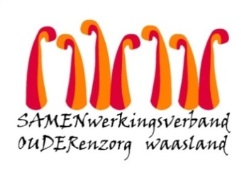 Nieuwsbrief Woonzorghuis De Ark – 5 januari 2023Beste bewoner, familie, mantelzorger,Afdeling de Regenboog (K 3.073- K 3.105) 
Op afdeling de Regenboog zijn nog 2 bewoners individueel in isolatie. De familie is op de hoogte.Afdeling de duif (pluim: K 1.001 tot K 1009 + K 1.023- K 1.025) + graan (K1010-1022)Eén bijkomende bewoner op afdeling de duif heeft positief getest op de pluim. Leefgroep De Pluim wordt als volledig positief aanschouwd. Om verdere besmetting tegen te gaan, blijft dit deel (pluim) van de afdeling verder gescheiden van de rest van de afdeling tem 10 januari. Bij geen bijkomende besmettingen, kan de scheiding opgeheven worden op 11 januari. Bezoek aan cafetaria en kapper (K 1.001 tot K 1.009 + K 1.023- K 1.025) worden ook nog verder on hold gezet.Op leefgroep de Graan heeft 1 bijkomende bewoner positief getest, deze bewoner verblijft individueel in isolatie.Bezoek
Wenst u op kamerbezoek te komen adviseren wij het volgende:Voor een veilig bezoek:Draag een FFP2 masker (best ook niet eten of drinken zodat uw mondmasker kan aanblijven)Hou afstand Zet het raam openOntsmet uw handen voor en na uw bezoekWenst u te gaan wandelen met uw familie dan kan dit op een veilige manier. Bespreek het met de hoofdverpleegkundige of met de medewerkers op de afdeling.Kelly Waterschoot, hoofdverpleegkundige van afdeling de duif is bereikbaar op het telefoonnummer 03.780.94.25. of via mail: kelly.waterschoot@samenouder.be Stijn Bracke, hoofdverpleegkundige afdeling de Regenboog is bereikbaar op het nummer 03 780 94.28 of via mail: stijn.bracke@samenouder.beGelieve de naaste bezoekers van uw familielid op de hoogte te brengen.Met vriendelijke groet,Els Van Verre
Dagelijks verantwoordelijke 